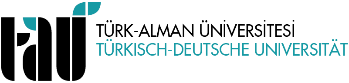    ANTRAG AUF ZUWEISUNG EINES PROMOTIONSBETREUERS...../……/ 20….TÜRKISCH-DEUTSCHE UNIVERSITÄTAN DIE LEITUNG DES INSTITUTS FÜR SOZIALWISSENSCHAFTENEs wurde vom Akademischen Ausschuss der Fakultät genehmigt, dass der Student, dessen Institutsregistrierungsinformationen oben angegeben sind, von dem Fakultätsmitglied, dessen Name unten angegeben ist, betreut wird. Wir bitten um Kenntnisnahme und Mitwirkung.* Wenn er/sie kein ständiges Fakultätsmitglied ist, kann er/sie als Zweitbetreuer bestellt werden.